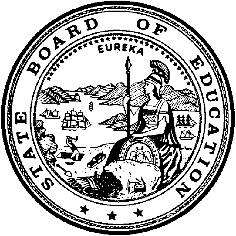 California Department of EducationExecutive OfficeSBE-005 (REV. 1/2018)General WaiverCalifornia State Board of Education
July 2018 Agenda
Item #W-21SubjectRequest by six local educational agencies to waive the State Testing Apportionment Information Report deadline as stipulated in the California Code of Regulations, Title 5 (5 CCR), Section 11517.5(b)(1)(A), regarding the California English Language Development Test, or Title 5, Section 862(b)(2)(A), regarding the California Assessment of Student Performance and Progress System, or Title 5, Section 1225(b)(2)(A), regarding the California High School Exit Examination. Waiver NumbersBrentwood Union Elementary School 16-4-2018Chaffey Joint Union High School District 5-4-2018Covina-Valley Unified School District 25-3-2018Monrovia Unified School District 8-3-2018Monrovia Unified School District 7-3-2018Monrovia Unified School District 6-3-2018Santa Clara Unified School District 32-3-2018Wright Elementary School District 9-4-2018Type of ActionAction, ConsentSummary of the Issue(s)As a condition for local educational agencies (LEAs) to be eligible for apportionment reimbursement, state regulations for the California English Language Development Test (CELDT), the California Assessment of Student Performance and Progress (CAASPP) System, and California High School Exit Examination (CAHSEE) include an annual deadline for the return of a certified State Testing Apportionment Information Report for prior-year testing. The LEAs filing this waiver request missed the regulatory deadline for the State Testing Apportionment Information Report for the 2014–15, 2015–16, or 2016–17 school years.Authority for WaiverCalifornia Education Code (EC) Section 33050RecommendationApproval: YesApproval with conditions: NoDenial: NoSummary of Key IssuesEach fall, the California Department of Education (CDE) develops separate State Testing Apportionment Information Reports for the CELDT, CAASPP, and CAHSEE compiled from data produced by the testing contractors. The reports include the amount to be apportioned to the LEA on the basis of the number of students tested during the previous school year. The CDE distributes the reports to the LEAs. State regulations require each LEA to certify the accuracy of the report by returning a signed report to the CDE by the regulatory deadline.The LEAs filing this waiver request missed the regulatory deadline for the State Testing Apportionment Information Report for the 2014–15, 2015–16, or 2016–17 school years. CDE staff have verified that the LEAs submitted their reports after the deadline and that they are required to submit a waiver as a condition to receive the applicable apportionment reimbursement.Demographic Information:Brentwood Union Elementary School has a student population of 9,200 and is located in a suburban area of Contra Costa County.Chaffey Joint Union High School District has a student population of 23,969 and is located in a suburban area of San Bernardino County.Covina-Valley Unified School District has a student population of 11,716 and is located in a rural area of Los Angeles County.Monrovia Unified School District has a student population of 5,903 and is located in an urban area of Los Angeles County.Santa Clara Unified School District has a student population of 16,053 and is located in an urban area of Santa Clara County.Wright Elementary School District has a student population of 1,555 and is located in a suburban area of Sonoma County.Because this is a general waiver, if the State Board of Education (SBE) decides to deny the waiver, it must cite one of the seven reasons in EC 33051(a), available at http://leginfo.legislature.ca.gov/faces/codes_displaySection.xhtml?lawCode=EDC&sectionNum=33051.Summary of Previous State Board of Education Discussion and ActionThe SBE has approved all previous LEA requests to waive the State Testing Apportionment Information Report deadline since deadlines for submission of the State Testing Apportionment Information Reports were added to the 5 CCR. The SBE Waiver Policy 08-#: State Testing Apportionment Information Report Deadline is available at https://www.cde.ca.gov/re/lr/wr/documents/statetesting.doc.Fiscal Analysis (as appropriate)If this waiver is approved, the LEAs will be reimbursed for the costs of the CELDT, CAASPP, and/or the CAHSEE for the 2014–15, 2015–16, or 2016–17 school years. Total costs are indicated on the “Summary Table” (Attachment 1), and the waiver requests from the LEAs are included as “Brentwood Union Elementary School 16-4-2018” (Attachment 2), “Chaffey Joint Union High School District 5-4-2018” (Attachment 3), “Covina-Valley Unified School District 25-3-2018” (Attachment 4), “Monrovia Unified School District 8-3-2018” (Attachment 5), “Monrovia Unified School District 7-3-2018” (Attachment 6), “Monrovia Unified School District 6-3-2018” (Attachment 7), “Santa Clara Unified School District 32-3-2018” (Attachment 8), and “Wright Elementary School District 9-4-2018” (Attachment 9). Attachment(s)Attachment 1: Summary Table (3 Page)Attachment 2: Brentwood Union Elementary School General Waiver Request 16-4-2018 (2 pages). (Original waiver request is signed and on file in the Waiver Office.)Attachment 3: Chaffey Joint Union High School District General Waiver Request 5-4-2018 (2 pages). (Original waiver request is signed and on file in the Waiver Office.)Attachment 4: Covina-Valley Unified School District General Waiver Request 25-3-2018 (2 pages). (Original waiver request is signed and on file in the Waiver Office.)Attachment 5: Monrovia Unified School District General Waiver Request 8-3-2018 (2 pages). (Original waiver request is signed and on file in the Waiver Office.)Attachment 6: Monrovia Unified School District General Waiver Request 7-3-2018 (2 pages). (Original waiver request is signed and on file in the Waiver Office.)Attachment 7: Monrovia Unified School District General Waiver Request 6-3-2018 (2 pages). (Original waiver request is signed and on file in the Waiver Office.)Attachment 8: Santa Clara Unified School District General Waiver Request 32-3-2018 (2 pages). (Original waiver request is signed and on file in the Waiver Office.)Attachment 9: Wright Elementary School District General Waiver Request 9-4-2018 (2 pages). (Original waiver request is signed and on file in the Waiver Office.)Attachment 1: Summary TableCalifornia Education Code Section 33050Created by California Department of EducationMay 2018Attachment 2: Brentwood Union Elementary SchoolCalifornia Department of EducationWAIVER SUBMISSION - GeneralCD Code: 0761655Waiver Number: 16-4-2018Active Year: 2018Date In: 4/27/2018 12:34:46 PMLocal Education Agency: Brentwood Union Elementary SchoolAddress: 255 Guthrie Ln.Brentwood, CA 94513Start: 7/1/2017End: 6/1/2018Waiver Renewal: NoWaiver Topic: State Testing Apportionment ReportEducation Code Title: CAASPP Education Code Section: 60640Education Code Authority: 33050Education Code or CCR to Waive: Section 862 Apportionment Information Report (B) if transmitted after March 1, 2018 the apportionment information report must be accompanied by a waiver request as provided by Education Code Section 33050.Outcome Rationale: Due to internal factors, Brentwood Union School District did not meet the submission deadline. As instructed by the California Department of Education, a waiver to request approval from the State Board of Education to submit the CAASPP 2016–17 Apportionment Information Report is being filed. We are requesting reimbursement of the CAASPP per the 2016–17 Apportionment Information Report. The reimbursement funds assist the district in covering the cost of administering assessments.Student Population: 9200City Type: SuburbanPublic Hearing Date: 4/11/2018Public Hearing Advertised: Website per board agenda and notice of public hearing posted at all local schools as well as the public library.Local Board Approval Date: 4/11/2018Community Council Reviewed By: BUSD Board of Trustees:  Scott Dudek, Emil Geddes, Johnny Rodriguez, Carlos Sanabria, Jim CushingCommunity Council Reviewed Date: 4/11/2018Community Council Objection: NoCommunity Council Objection Explanation: Audit Penalty Yes or No: NoCategorical Program Monitoring: NoSubmitted by: Mr. Michael BowenPosition: Director, Curriculum & InstructionE-mail: mbowen@brentwood.k12.ca.us Telephone: 925-513-6330Bargaining Unit Date: 05/16/2018Name: Brentwood Teacher AssociationRepresentative: Darrin SpencerTitle: PresidentPosition: SupportAttachment 3: Chaffey Joint Union High School DistrictCalifornia Department of EducationWAIVER SUBMISSION - GeneralCD Code: 3667652Waiver Number: 5-4-2018Active Year: 2018Date In: 4/13/2018 9:11:54 AMLocal Education Agency: Chaffey Joint Union High School DistrictAddress: 211 West Fifth St.Ontario, CA 91762Start: 7/1/2017End: 12/31/2017Waiver Renewal: NoWaiver Topic: State Testing Apportionment ReportEducation Code Title: CELDT Education Code: Title 5, Section 11517.5 (b)(1)(A)Education Code Authority: 33050Education Code or CCR to Waive: Title 5, Section 11517.5 (b)(1)(A)Outcome Rationale: Desired Outcome/Rationale.Our district was in a transitional phase pertaining to the CELDT Coordinator. The CELDT apportionment report was sent to the previous CELDT Coordinator who was no longer employed with the district that time, thus we did not return the report by the stated deadline of December 31, 2017. We are now requesting approval of this waiver which wold allow us to receive our CELDT apportionment for the 2016–17 school year.Student Population: 23969City Type: SuburbanPublic Hearing Date: 4/10/2018Public Hearing Advertised: Notice posted at each school.Local Board Approval Date: 4/10/2018Community Council Reviewed By: School Board, Teachers AssociationCommunity Council Reviewed Date: 4/10/2018Community Council Objection: NoCommunity Council Objection Explanation: Audit Penalty Yes or No: NoCategorical Program Monitoring: NoSubmitted by: Mr. Martin AlvaradoPosition: Director of Categorical ProgramsE-mail: martin.alvarado@cjuhsd.net Telephone: 909-988-8511 x2590Fax: 909-467-5177Bargaining Unit Date: 03/21/2018Name: Associated Chaffey TeachersRepresentative: Kurt BurgerTitle: PresidentPosition: SupportAttachment 4: Covina-Valley Union School DistrictCalifornia Department of EducationWAIVER SUBMISSION - GeneralCD Code: 1964436Waiver Number: 25-3-2018Active Year: 2018Date In: 3/19/2018 3:24:08 PMLocal Education Agency: Covina-Valley Unified School DistrictAddress: 519 East Badillo St.Covina, CA 91723Start: 3/1/2016End: 6/30/2016Waiver Renewal: NoWaiver Topic: State Testing Apportionment ReportEducation Code Title: CAASPP Education Code Section: 60640Education Code Authority: 33050Education Code or CCR to Waive: Section 862 Apportionment Information Report (B) if transmitted after March 1, the apportionment information report must be accompanied by a waiver request as provided by Education Code Section 33050.Outcome Rationale: A deadline was missed due to internal factors. We are requesting reimbursement of the CAASPP per the 2015–16 Apportionment Information Report. The reimbursement funds help the district cover the cost of administering assessments.Student Population: 11716City Type: RuralPublic Hearing Date: 2/20/2018Public Hearing Advertised: District Website, Notice posted at the District Office and Dr. Mary Hanes CenterLocal Board Approval Date: 2/20/2018Community Council Reviewed By: DELACCommunity Council Reviewed Date: 2/15/2018Community Council Objection: NoCommunity Council Objection Explanation: Audit Penalty Yes or No: NoCategorical Program Monitoring: NoSubmitted by: Mr. Robert McEntirePosition: Assistant Superintendent, Business/CBOE-mail: rmcentire@c-vusd.org Telephone: 626-974-7000 x800121Bargaining Unit Date: 03/05/2018Name: California School Employees AssociationRepresentative: Vivian GarciaTitle: PresidentPosition: SupportBargaining Unit Date: 03/05/2018Name: Covina Unified Education AssociationRepresentative: Sita RampershadTitle: PresidentPosition: SupportBargaining Unit Date: 02/23/2018Name: Covina Valley Association of School PsychologistsRepresentative: Martha EngleTitle: PresidentPosition: SupportAttachment 5: Monrovia Unified School DistrictCalifornia Department of EducationWAIVER SUBMISSION - GeneralCD Code: 1964790Waiver Number: 8-3-2018Active Year: 2018Date In: 3/6/2018 9:50:58 AMLocal Education Agency: Monrovia Unified School DistrictAddress: 325 East Huntington Dr.Monrovia, CA 91016Start: 7/1/2014End: 6/30/2015Waiver Renewal: NoWaiver Topic: State Testing Apportionment ReportEducation Code Title: CELDT Education Code Section: 33050-33053Education Code Authority: CCR, Title 5, Section 11517.5(b)(1)(A)Education Code or CCR to Waive: CELDT – CCR, Title 5, [Section 11517.5(b)(1)(A)  …postmarked by December 31…]Outcome Rationale: Monrovia Unified School District respectfully requests a waiver for the 2014–15 academic year of the requirement that the apportionment information report for the CELDT be postmarked by December 31. This waiver request is being made as the result of several significant staff changes which caused this reporting deadline to be missed.Student Population: 5903City Type: UrbanPublic Hearing Date: 2/14/2018Public Hearing Advertised: Noitce posted at each schoolLocal Board Approval Date: 2/14/2018Community Council Reviewed By: DAC and DELACCommunity Council Reviewed Date: 1/26/2018Community Council Objection: NoCommunity Council Objection Explanation: Audit Penalty Yes or No: NoCategorical Program Monitoring: NoSubmitted by: Dr. Katherine ThorossianPosition: SuperintendentE-mail: kthorossian@monroviaschools.net Telephone: 626-471-2010Bargaining Unit Date: 01/11/2018Name: CSEARepresentative: Lori SchlaterTitle: PresidentPosition: SupportBargaining Unit Date: 01/25/2018Name: Monrovia Teachers AssociationRepresentative: Anne BattleTitle: PresidentPosition: SupportAttachment 6: Monrovia Unified School DistrictCalifornia Department of EducationWAIVER SUBMISSION - GeneralCD Code: 1964790Waiver Number: 7-3-2018Active Year: 2018Date In: 3/6/2018 9:44:26 AMLocal Education Agency: Monrovia Unified School DistrictAddress: 325 East Huntington Dr.Monrovia, CA 91016Start: 7/1/2014End: 6/30/2015Waiver Renewal: NoWaiver Topic: State Testing Apportionment ReportEducation Code Title: CAHSEE Education Code Section: CCR, Title 5, Section 1225(b)(2)(A)Education Code Authority: Ed Code 33050-33053Education Code or CCR to Waive: CAHSEE – CCR, Title 5, [Section 1225(b)(2)(A)  postmarked by December 31]Outcome Rationale: Monrovia Unified School District respectfully requests a waiver for the 2014–15 academic year of the requirement that the apportionment information report for the CAHSEE be postmarked by December 31. This waiver request is being made as the result of several significant staff changes which caused this reporting deadline to be missed.Student Population: 5903City Type: UrbanPublic Hearing Date: 2/14/2018Public Hearing Advertised: Notice posted at each schoolLocal Board Approval Date: 2/14/2018Community Council Reviewed By: DAC and DELACCommunity Council Reviewed Date: 1/26/2018Community Council Objection: NoCommunity Council Objection Explanation: Audit Penalty Yes or No: NoCategorical Program Monitoring: NoSubmitted by: Dr. Katherine ThorossianPosition: SuperintendentE-mail: kthorossian@monroviaschools.net Telephone: 626-471-2010Bargaining Unit Date: 01/11/2018Name: CSEARepresentative: Lori SchlaterTitle: PresidentPosition: SupportBargaining Unit Date: 01/25/2018Name: MTARepresentative: Anne BattleTitle: PresidentPosition: SupportAttachment 7: Monrovia Unified School DistrictCalifornia Department of EducationWAIVER SUBMISSION - GeneralCD Code: 1964790Waiver Number: 6-3-2018Active Year: 2018Date In: 3/6/2018 9:31:22 AMLocal Education Agency: Monrovia Unified School DistrictAddress: 325 East Huntington Dr.Monrovia, CA 91016Start: 7/1/2014End: 6/30/2015Waiver Renewal: NoWaiver Topic: State Testing Apportionment ReportEducation Code Title: CAASPP Education Code Section: CCR, Title 5, Section 862(b)(2)(A)Education Code Authority: Ed Code 33050-33053Education Code or CCR to Waive: CAASPP - CCR, Title 5, [Section 862(b)(2)(A)...postmarked by March 1...]Outcome Rationale: Monrovia Unified School District respectfully requests a waiver for the 2014–15 academic year of the requirement that the apportionment information report for the CAASPP be postmarked by March 1. This waiver request is being made as the result of several significant staff changes which caused this reporting deadline to be missed.Student Population: 5903City Type: UrbanPublic Hearing Date: 2/14/2018Public Hearing Advertised: Notice posted at each schoolLocal Board Approval Date: 2/14/2018Community Council Reviewed By: District Advisory Committee & District English Learner Advisory CommitteeCommunity Council Reviewed Date: 1/26/2018Community Council Objection: NoCommunity Council Objection Explanation: Audit Penalty Yes or No: NoCategorical Program Monitoring: NoSubmitted by: Dr. Katherine ThorossianPosition: SuperintendentE-mail: kthorossian@monroviaschools.net Telephone: 626-471-2010Bargaining Unit Date: 01/11/2018Name: CSEARepresentative: Lori SchlaterTitle: PresidentPosition: SupportBargaining Unit Date: 01/25/2018Name: Monrovias Teachers AssociationRepresentative: Anne BattleTitle: PresidentPosition: SupportAttachment 8: Santa Clara Unified School DistrictCalifornia Department of EducationWAIVER SUBMISSION - GeneralCD Code: 4369674Waiver Number: 32-3-2018Active Year: 2018Date In: 3/23/2018 1:39:43 PMLocal Education Agency: Santa Clara Unified School DistrictAddress: 1889 Lawrence Rd.Santa Clara, CA 95052Start: 7/1/2016End: 6/30/2017Waiver Renewal: NoWaiver Topic: State Testing Apportionment ReportEducation Code Title: CELDT Education Code: CCR, Title 5, Section 11517.5 (b)(1)(A)Education Code Authority: 33050Education Code or CCR to Waive: All three regulations for the State Testing Apportionment Information Report were amended in 2005 to include an annual deadline of December 31 of each year (highlighted below) for the return of the Apportionment Information Report for prior year testing for STAR, CAHSEE, and CELDT to receive reimbursement.If an LEA misses this deadline, they need to complete the entire local process to request a waiver of this deadline, and the State Board of Education must approve the waiver before the LEA can be reimbursed for the local costs associated with the assessments.Outcome Rationale: The CELDT Apportionment report was received by email on November 2, 2018 by the Coordinator of Data and Assessment who was on personal necessity leave and then bereavement during that time period and only had access to email via cell phone. She did not see the email during that time on her phone and did not realize that the email had been sent/received until January 25, 2018 when another apportionment report was received (for CAASPP), and she thought to search for the CELDT report in her email.Student Population: 16053City Type: UrbanPublic Hearing Date: 3/22/2018Public Hearing Advertised: District Website, District Display Bulletin BoardLocal Board Approval Date: 3/22/2018Community Council Reviewed By: DELACCommunity Council Reviewed Date: 3/21/2018Community Council Objection: NoCommunity Council Objection Explanation: Audit Penalty Yes or No: NoCategorical Program Monitoring: NoSubmitted by: Ms. Elizabeth Gordon-StollPosition: Coordinator, Data and Assessment DepartmentE-mail: egordonstoll@scusd.net Telephone: 408-423-2229Bargaining Unit Date: 02/04/2018Name: CSEARepresentative: Patty PicardTitle: PresidentPosition: SupportAttachment 9: Wright Elementary School DistrictCalifornia Department of EducationWAIVER SUBMISSION - GeneralCD Code: 4971035Waiver Number: 9-4-2018Active Year: 2018Date In: 4/24/2018 10:19:30 AMLocal Education Agency: Wright Elementary School DistrictAddress: 4385 Price Ave.Santa Rosa, CA 95407Start: 7/1/2016End: 6/6/2017Waiver Renewal: NoWaiver Topic: State Testing Apportionment ReportEducation Code Title: CAASPP Education Code Section: 60640Education Code Authority: 33050Education Code or CCR to Waive: Section 862 Apportionment Information Report if transmitted after March 1, the apportionment report must be accompanied by a waiver request as provided by Education Code Section 33050.Outcome Rationale: Due to internal factors, Wright Elementary School District did not meet the submission deadline. As instructed by the California Department of Education, a waiver to request approval from the State Board of Education to submit the CAASPP 2016–17 Apportionment Report is being filed. We are requesting reimbursement of the CAASPP per the 2016–17 Apportionment Report. The reimbursement funds assist the district in covering the cost of administering  assessments.Student Population: 1555City Type: SuburbanPublic Hearing Date: 4/19/2018Public Hearing Advertised: Website per board agenda and posted at all three district schoolsLocal Board Approval Date: 4/19/2018Community Council Reviewed By: School Site Council - Council Members: Laura Drake, Marcie Ritch, Queti Gomez, Xochitl Cano, Lori PoCommunity Council Reviewed Date: 3/19/2018Community Council Objection: NoCommunity Council Objection Explanation: Audit Penalty Yes or No: NoCategorical Program Monitoring: NoSubmitted by: Ms. Margo AddisonPosition: Wright District Testing CoordinatorE-mail: maddison@wrightesd.org Telephone: 707-575-8883 x359Bargaining Unit Date: 03/09/2018Name: WEARepresentative: Katie FineganTitle: WEA Vice-PresidentPosition: NeutralComments: NoneWaiver NumberLocal Educational AgencyPeriod of RequestTest Report(s) MissingReport SubmittedSchool Year(s)Apportionment AmountUnion Position16-4-2018Brentwood Unified Elementary SchoolRequested:7/1/2017 – 6/1/2018Recommended:7/1/2017 – 12/31/2017California Assessment of Student Performance and Progress (CAASPP)Yes2016–17$24,717.00Support5-4-2018Chaffey Joint Unified High School DistrictRequested:7/1/2017 – 12/31/2017Recommended:7/1/2017 – 12/31/2017California English Language Development Test (CELDT)Yes2016–17$10,030.00Support25-3-2018Covina-Valley Unified School DistrictRequested:3/1/2016 – 6/30/2016Recommended:7/1/2016 – 12/31/2016CAASPPYes2015–16$27,326.12Support8-3-2018Monrovia Unified School DistrictRequested:7/1/2014 – 6/30/2015Recommended:7/1/2015 – 12/31/2015CELDTYes2014–15$7,715.00Support7-3-2018Monrovia Unified School DistrictRequested:7/1/2014 – 6/30/2015Recommended:7/1/2015 – 12/31/2015California High School Exit ExaminationYes2014–15$2,496.40Support6-3-2018Monrovia Unified School DistrictRequested:7/1/2014 – 6/30/2015Recommended:7/1/2015 – 12/31/2015CAASPPYes2014–15$10,258.98Support32-3-2018Santa Clara Unified School DistrictRequested:7/1/2016 – 6/30/2017Recommended:7/1/2017 – 12/31/2017CELDTYes2016–17$21,365.00Support9-4-2018Wright ElementaryWright CharterRequested:7/1/2016 – 6/6/2017Recommended:7/1/2017 – 12/31/2017CAASPPYes2016–17$3,696.52Neutral